Little Johnny, LLC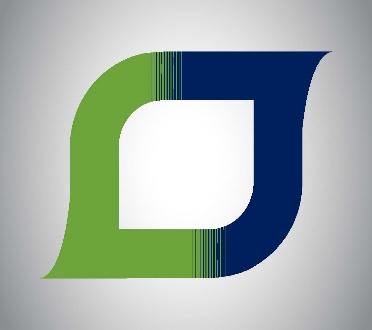 603 East Main StreetLexington, SC 29072Phone (803) 399-8329www.littlejohnny.orgPurpose: REQUESTED EVALUATIONDear Parent:Little Johnny, LLC has received your request to complete an evaluation on your child.  The proposed evaluation(s) will include the use of assessment methods to help identify strengths, areas of concern, present levels of academic and functional performance and/or assist in disability classification.PARENT/GUARDIAN CONSENT The results of these evaluations will be shared with you. You are entitled to a copy of the evaluation report(s). Please sign A or B and return to Little Johnny, LLC.A. YES, I give permission for a psychoeducational evaluation to be completed with my child.  Signature:  ________________________________________________________ Date:  ____________B. NO, I do not give permission for a psychoeducational evaluation to be completed with my child.   Signature:  ________________________________________________________ Date:  ____________Print Child’s Name: ________________________________________   Date of Birth: _______________Sincerely,Bill Harbert, Ed.D., LPESCEO and School Psychologist IILicensed Psycho-Educational Specialist